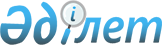 О назначении Сагинтаева Б. А. Первым заместителем Премьер-Министра Республики Казахстан – Министром регионального развития Республики КазахстанУказ Президента Республики Казахстан от 16 января 2013 года № 467

      Назначить Сагинтаева Бакытжана Абдировича Первым заместителем Премьер-Министра Республики Казахстан – Министром регионального развития Республики Казахстан.      Президент

      Республики Казахстан                       Н. НАЗАРБАЕВ
					© 2012. РГП на ПХВ «Институт законодательства и правовой информации Республики Казахстан» Министерства юстиции Республики Казахстан
				